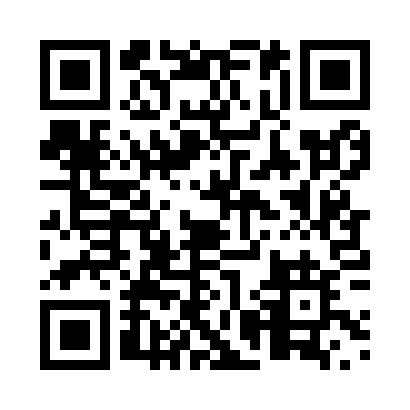 Prayer times for Hadashville, Manitoba, CanadaWed 1 May 2024 - Fri 31 May 2024High Latitude Method: Angle Based RulePrayer Calculation Method: Islamic Society of North AmericaAsar Calculation Method: HanafiPrayer times provided by https://www.salahtimes.comDateDayFajrSunriseDhuhrAsrMaghribIsha1Wed4:116:001:216:268:4210:322Thu4:085:581:216:278:4410:343Fri4:065:561:206:288:4510:374Sat4:035:551:206:298:4710:395Sun4:015:531:206:308:4810:416Mon3:585:511:206:318:5010:447Tue3:555:501:206:328:5110:468Wed3:535:481:206:328:5310:499Thu3:505:471:206:338:5410:5110Fri3:485:451:206:348:5610:5311Sat3:455:441:206:358:5710:5612Sun3:435:421:206:368:5910:5813Mon3:415:411:206:379:0011:0114Tue3:385:391:206:389:0111:0315Wed3:365:381:206:389:0311:0616Thu3:335:371:206:399:0411:0817Fri3:315:351:206:409:0511:1118Sat3:295:341:206:419:0711:1319Sun3:275:331:206:429:0811:1420Mon3:265:321:206:429:0911:1521Tue3:265:311:206:439:1111:1622Wed3:255:291:206:449:1211:1623Thu3:255:281:206:459:1311:1724Fri3:245:271:216:459:1411:1825Sat3:245:261:216:469:1611:1826Sun3:235:251:216:479:1711:1927Mon3:235:241:216:479:1811:2028Tue3:225:241:216:489:1911:2029Wed3:225:231:216:499:2011:2130Thu3:225:221:216:499:2111:2131Fri3:215:211:216:509:2211:22